Правила использования сети Интернетв МБОУ Ленинской СОШ1. Общие положения1.1. Настоящие Правила регулируют условия и порядок использования сети Интернет обучающимися, педагогическими и иными работниками МБОУ Ленинской СОШ (далее – школа).1.2. Правила имеют статус локального нормативного акта школы. Если нормами действующего законодательства РФ предусмотрены иные требования, чем настоящими Правилами, применяются нормы действующего законодательства РФ.1.3. Использование сети Интернет в школе подчинено следующим принципам:соответствие образовательным целям;способствование гармоничному формированию и развитию личности;уважение закона, авторских и смежных прав, а также иных прав, чести и достоинства других граждан и пользователей Интернет;приобретение новых навыков и знаний;расширение применяемого спектра учебных и наглядных пособий;социализация личности, введение в информационное общество.2. Политика использования сети Интернет в школе.2.1. Использование сети Интернет в школе возможно исключительно при условии ознакомления и согласия лица, пользующегося сетью Интернет в школе, с настоящими Правилами.2.2. Ознакомление и согласие удостоверяются подписью лица в листе ознакомления и согласия с Правилами. Ознакомление и согласие несовершеннолетнего удостоверяются, помимо его подписи, также подписью его родителя (законного представителя).2.3. Руководитель школы является ответственным за обеспечение эффективного и безопасного доступа к сети Интернет, а также за внедрение соответствующих технических, правовых и др. механизмов в школе.2.4. Непосредственное определение политики доступа в Интернет осуществляет Администрация школы, которая:принимает решение о разрешении / блокировании доступа к определенным ресурсам и (или) категориям ресурсов сети Интернет, содержащим информацию, не совместимую с задачами образовательного процесса, с учетом социокультурных особенностей региона;определяет характер и объем информации, публикуемой на интернет-ресурсах школы;2.5. Во время занятий контроль за использованием обучающимися сети Интернет в соответствии с Правилами осуществляет учитель, ведущий занятие.Учитель:наблюдает за использованием компьютера и сети Интернет обучающимися;запрещает дальнейшую работу обучающегося в сети Интернет в случае нарушения настоящих Правил и иных нормативных документов, регламентирующих использование сети Интернет в школе;принимает предусмотренные Правилами и иными нормативными документами меры для пресечения дальнейших попыток доступа к ресурсу / группе ресурсов, не совместимых с задачами образования.2.7. Во время использования сети Интернет для свободной работы контроль осуществляет ответственное лицо, назначенное приказом директора. Ответственное лицо:определяет время и место для свободной работы в сети Интернет обучающихся, педагогических и иных работников школы с учетом использования соответствующих технических мощностей школы в образовательном процессе, а также длительность сеанса работы одного человека;наблюдает за использованием компьютера и сети Интернет обучающимися;запрещает дальнейшую работу обучающегося в сети Интернет в случае нарушения настоящих Правил и иных нормативных документов, регламентирующих использование сети Интернет в школе;не допускает обучающегося к работе в сети Интернет в предусмотренных Правилами случаях;принимает предусмотренные Правилами и иными нормативными документами меры для пресечения дальнейших попыток доступа к ресурсу / группе ресурсов, не совместимых с задачами образования.2.8. При использовании сети Интернет в школе осуществляется доступ только к ресурсам, содержание которых не противоречит законодательству РФ и не является несовместимым с целями и задачами образования и воспитания.Проверка такого соответствия осуществляется с помощью специальных технических средств и программного обеспечения контекстного ограничения доступа, установленного в школе или предоставленного оператором услуг связи.Использование сети Интернет в школе без применения данных технических средств и программного обеспечения (например, в случае технического отказа) допускается только с индивидуального разрешения директора .Пользователи сети Интернет в школе понимают, что технические средства и программное обеспечение не могут осуществлять полную фильтрацию ресурсов сети Интернет в связи с частотой обновления ресурсов и осознают возможную опасность столкновения с ресурсом, содержание которого противоречит законодательству РФ и является несовместимым с целями и задачами образовательного процесса.2.9. Решение о политике доступа к ресурсам / группам ресурсов сети Интернет принимает администрация школы самостоятельно либо с участием внешних экспертов, в качестве которых могут привлекаться:педагогические работники школы и других организаций;лица, имеющие специальные знания либо опыт работы в рассматриваемой области;представители органов управления образованием;родители обучающихся, воспитанников.При принятии решения администрация школы, эксперты руководствуются:законодательством РФ;специальными познаниями, в т. ч. полученными в результате профессиональной деятельности;опытом организации образовательного процесса с использованием информационных технологий и возможностей сети Интернет;интересами обучающихся, целями образовательного процесса;рекомендациями профильных органов и организаций в сфере классификации ресурсов сети Интернет.2.10. Отнесение определенных категорий и / или ресурсов в соответствующие группы, доступ к которым регулируется техническим средствами и программным обеспечением контекстного технического ограничения доступа к информации, технически осуществляется лицом, уполномоченным руководителем школы.2.11. Категории ресурсов, в соответствии с которыми определяется политика использования сети Интернет в школе, и доступ к которым регулируется техническими средствами и программным обеспечением контекстного технического ограничения доступа к информации, определяются в установленном порядке.2.12. Принципами размещения информации на интернет-ресурсах школе являются:соблюдение действующего законодательства РФ, интересов и прав граждан;защита персональных данных обучающихся, педагогических и иных работников;достоверность и корректность информации.2.13. Персональные данные об обучающихся (фамилия и имя, класс или группа, возраст, фотография, место жительства, телефоны и др. контакты, иные сведения личного характера) могут размещаться на интернет-ресурсах школы только с письменного согласия родителей (законных представителей). Персональные данные педагогических и иных работников школы размещаются на интернет-ресурсах школы только с письменного согласия работника, чьи персональные данные размещаются.В информационных сообщениях о мероприятиях на сайте школы и его подразделений без согласия лица (законного представителя) могут быть упомянуты только его фамилия и имя.При истребовании согласия представитель школы  и / или администрация разъясняет лицу возможные риски и последствия опубликования персональных данных. Школа не несет ответственности в случае наступления таких последствий, если имелось письменное согласие лица (законного представителя) на опубликование персональных данных.3. Процедура использования сети Интернет3.1. Использование сети Интернет в школе осуществляется в целях образовательного процесса.	В рамках развития личности, ее социализации и получения знаний в области сети Интернет и компьютерной грамотности лицо может осуществлять доступ к ресурсам не образовательной направленности.3.2. По разрешению Уполномоченного лица обучающиеся (с согласия родителей, законных представителей), педагогические работники и другие сотрудники вправе:размещать собственную информацию в сети Интернет на интернет-ресурсах школы;иметь учетную запись электронной почты на интернет-ресурсах школы.3.3. Обучающемуся запрещается:находиться на ресурсах, содержание и тематика которых является недопустимой для несовершеннолетних и / или нарушающей законодательство РФ (эротика, порнография, пропаганда насилия, терроризма, политического или религиозного экстремизма, национальной, расовой и т. п. розни, иные ресурсы схожей направленности);осуществлять любые сделки через Интернет;осуществлять загрузку файлов на компьютер школы без разрешения Уполномоченного лица и /или преподавателя;распространять оскорбительную, не соответствующую действительности, порочащую других лиц информацию, угрозы.3.4. Уполномоченное лицо проверяет, отстранен ли обучающийся от самостоятельной работы в сети Интернет.3.5. При случайном обнаружении лицом, работающим в сети Интернет, ресурса, содержимое которого не совместимо с целями образовательного процесса, он обязан незамедлительно сообщить о нем Уполномоченному лицу с указанием интернет-адреса (URL) и покинуть данный ресурс.3.6. Уполномоченное лицо обязано:принять сообщение лица, работающего в сети Интернет;довести информацию до сведения администрации школы для оценки ресурса и принятия решения по политике доступа к нему;направить информацию о некатегоризированном ресурсе оператору технических средств и программного обеспечения технического ограничения доступа к информации (в течение суток);если обнаруженный ресурс явно нарушает законодательство РФ – сообщить о нем по специальной "горячей линии" для принятия мер в соответствии с законодательством РФ (в течение суток).Передаваемая информация должна содержать:интернет-адрес (URL) ресурса;тематику ресурса, предположения о нарушении ресурсом законодательства РФ либо несовместимости с задачами образовательного процесса;дату и время обнаружения;информацию об установленных в ОО технических средствах технического ограничения доступа к информации.УТВЕРЖДАЮДиректор МБОУ Ленинской СОШ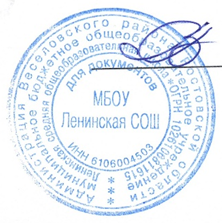 _________________Т.В.ОлексюкПриказ от 31.12.2015 г № 